nr 20/2023 (998)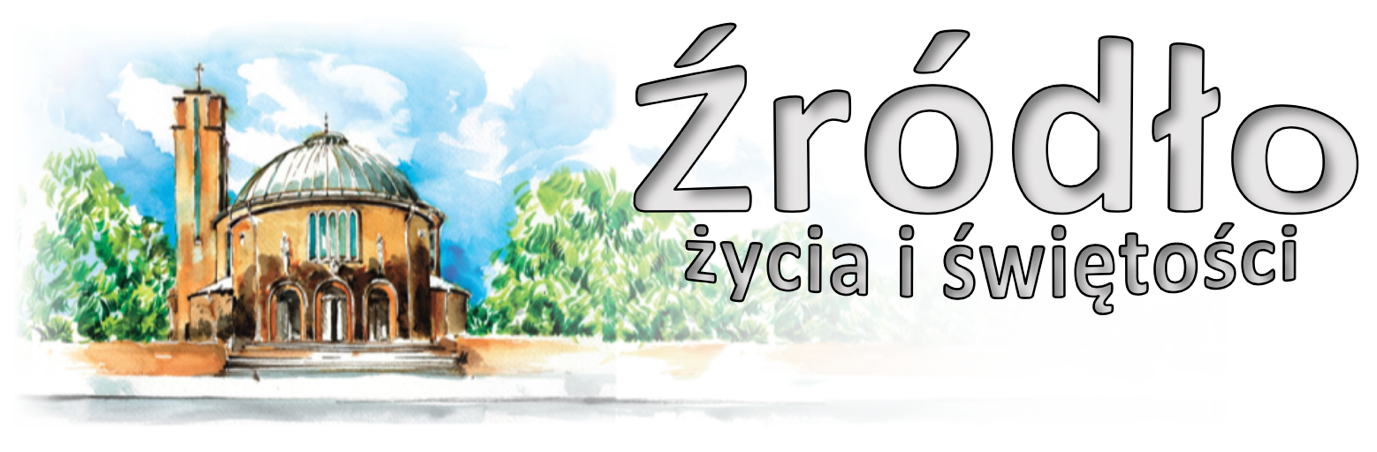 14 maja 2023 r.gazetka rzymskokatolickiej parafii pw. Najświętszego Serca Pana Jezusa w Raciborzu6 Niedziela WielkanocnaEwangelia według św. Jana (14,15-21)„Jezus powiedział do swoich uczniów: Jeżeli Mnie miłujecie, będziecie zachowywać moje przykazania. Ja zaś będę prosił Ojca, a innego Pocieszyciela da wam, aby z wami był na zawsze - Ducha Prawdy, którego świat przyjąć nie może, ponieważ Go nie widzi ani nie zna. Ale wy Go znacie, ponieważ u was przebywa i w was będzie. Nie zostawię was sierotami: Przyjdę do was. Jeszcze chwila, a świat nie będzie już Mnie oglądał. Ale wy Mnie widzicie, ponieważ Ja żyję i wy żyć będziecie. W owym dniu poznacie, że Ja jestem w Ojcu moim, a wy we Mnie i Ja w was. Kto ma przykazania moje i zachowuje je, ten Mnie miłuje. Kto zaś Mnie miłuje, ten będzie umiłowany przez Ojca mego, a również Ja będę go miłował i objawię mu siebie.”Dni od zmartwychwstania do wniebowstąpienia Pana nie upłynęły na próżno, najmilsi, bo w tym czasie wielkie tajemnice zostały potwierdzone i wielkie rzeczy objawione. Te dni wyzwoliły nas z lęku wobec ponurej śmierci, zwiastowały natomiast nieśmiertelność nie tylko duszy, ale i ciała. Te dni wszystkim Apostołom dały Ducha Świętego przez tchnienie Pana. Wtedy też błogosławiony apostoł Piotr, który już otrzymał władzę kluczy, został obarczony, przed innymi Apostołami, troską o owczarnię Pańską. W tych również dniach Pan, jako trzeci towarzysz, przyłącza się w drodze do dwóch uczniów, pełnych lęku i obaw, i zarzuca im opieszałość w wierze, aby w ten sposób rozproszyć mroki naszych wątpliwości. W sercach, które On oświeca, zapala się płomień wiary, a one, przedtem omdlałe, teraz goreją, gdy Pan wyjaśnia im Pisma; a podczas wspólnego posiłku i przy łamaniu chleba otwierają się oczy uczniów. O wiele bardziej błogosławione są oczy, które ujrzały uwielbioną ludzką naturę, niż oczy pierwszych rodziców, którzy poznali swoje przestępstwo i okryli się niesławą. A więc przez cały ten okres, który upłynął od zmartwychwstania Pana do Jego wniebowstąpienia, Opatrzność Boża o to jedno się troszczyła, o tym jednym pouczała i to jedno okazywała oczom i sercom swoich wybranych, a mianowicie przekonywała ich, że prawdziwie zmartwychwstał Pan, Jezus Chrystus, ten sam, który naprawdę narodził się, cierpiał i umarł. I w ten sposób błogosławieni Apostołowie i wszyscy uczniowie, strwożeni śmiercią Pana na krzyżu i powątpiewający o Jego zmartwychwstaniu, zostali tak umocnieni oczywistością prawdy, że kiedy Pan wstępował na wysokości niebios, oni nie tylko że nie odczuwali smutku, ale wprost przeciwnie, zostali napełnieni wielką radością. Zaiste, niewypowiedzianie wielki był to powód do radości, gdy wobec tłumu świętych natura ludzka wznosiła się do najwyższej godności ponad wszystkimi stworzeniami niebios, wyniesiona ponad chóry aniołów i wszelką wspaniałość archaniołów, nie znajdując na najwyższych stopniach kresu swego wstępowania - zajmując w końcu miejsce przy Ojcu przedwiecznym. I razem z Nim zasiada ona na tronie Jego chwały, bo w Synu Bożym została zjednoczona z Jego naturą.św. Leon Wielki (zm. w 461 r.)Ogłoszenia z życia naszej parafiiPoniedziałek – 15 maja 2023 								J 15,26-16,4a	  630			Za †† matkę Janinę, ojca Józefa Popów, dziadków z obu stron Popów, Łagowskich	  900			Za † brata Jana w kolejną rocznicę śmierci, †† rodziców Janinę i Adama, siostrę Janinę, brata Mieczysława, dziadków i chrzestnych	1730			Modlitwa o urodzaje	1800	1.	Za †† rodziców Zofię i Piotra Kowalczyk, siostrę Jadwigę, braci Jerzego i Andrzeja, chrześniaka Marka, wszystkich †† z rodziny Kowalczyk i Malasiewicz oraz †† sąsiadów z ulicy Katowickiej			2.	Zbiorowa za zmarłych: - Za † teścia Stanisława w 14. rocznicę śmierci, ojca Józefa, matkę Helenę i †† z rodziny; - Za † matkę i babcię Marię w rocznicę śmierci, ojca Jana, brata Józefa Bliźnicki; - Za † Anielę Janocha (od sąsiadów z ulicy Kossaka); - Za † męża Franciszka Kikomber, teściów Marię i Antoniego Kikomber, Agnieszkę i Michała Mandycz oraz pokrewieństwo z obu stron; - Za † Ruth Mizioch w 10. rocznicę śmierci (od rodziny Kałus); - Za † mamę Janinę Łukaszewicz (od syna Adama z rodziną, córki Katarzyny z mężem i córki Eweliny); - Za †† Pawła i Elżbietę, Piotra i Otylię; - Za † Jana Króla, †† rodziców i rodzeństwo; - Za † Mariannę Wójcik (od sąsiadów z Waryńskiego 1d); - Za †† córkę Jolantę, rodziców Stanisława i Mariannę, mężów Tadeusza i Stanisława brata Ryszarda, żonę Franciszkę, teściów z obu stron, dziadków, babcie z rodzin Jedutów, Winiarczyków, Górzyńskich; - Za † Henryka Breuer w 30. dzień; - Za † Waldemara Karosek w 30. dzień (od sąsiadów z ulicy Pomnikowej 16a i 16); - Za † Janinę Kamińską (w 30. dzień); - Za † Stanisława Skopińskiego w 30. dzień (od sąsiadów z ulicy Katowickiej 1); - Za † Cecylię Solich w 1. rocznicę śmierci; - Za † Genowefę Porwoł, męża Emila, rodzeństwo z obu stron; - Za † Bronisławę Libowski w 14. rocznicę śmierci oraz †† rodziców z obu stron, †† z rodziny i pokrewieństwa; - Do Miłosierdzia Bożego za † męża Karola w 8. rocznicę śmierci, †† rodziców z obu stron i rodzeństwo; - Do Miłosierdzia Bożego za † żonę Lidię w 7. rocznicę śmierci, rodziców Bronisława i Józefę, teściów Franciszka i Jadwigę; - Za †† Gizelę Nowak i Marię Sobola; - Za † Grzegorza Petke w 1. rocznicę śmierci;	Nabożeństwo MajoweWtorek – 16 maja 2023 – św. Andrzeja Boboli, prezb. i męcz., patr. Polski 		J 17,20-26	  630	1.	W intencji córek, zięciów i wnuków o opiekę Michała Archanioła i Matki Bożej			2.	Do Miłosierdzia Bożego za † męża, ojca, dziadka Jana Bulenda, †† rodziców, rodzeństwo i dusze w czyśćcu cierpiące	  800			W języku niemieckim: Za † Paulinę Kubek, †† pokrewieństwo i dusze w czyśćcu cierpiące	1730			Modlitwa o urodzaje	1800	1.	Za †† rodziców Danutę i Mieczysława, brata Mieczysława i Marię Jankiewicz			2.	Za †† rodziców Krystynę i Wiesława				Nabożeństwo MajoweŚroda – 17 maja 2023 									J 16,12-15	  630			Za † Klarę Lukoszek	  900			Za †† rodziców Józefa i Antoninę Piechaczek, męża Gintera Proske, siostry Agnieszkę, Adelajdę, Łucję Marię i Annę, brata Józefa i Jerzego Sobeczko, Roberta i Marię Kreis, Marię Cieślik, Beatę Kandziora	1730			Modlitwa o urodzaje	1800	1.	Do Miłosierdzia Bożego za † Hildegardę Czorny w 9. rocznicę śmierci oraz †† z rodziny			2.	Za †† Hildegardę i Wiktora Kesler, Ryszarda Hołyk, Sebastiana oraz dusze w czyśćcu cierpiące							Nabożeństwo MajoweCzwartek – 18 maja 2023 								J 16,16-20	  630	1.	Do Miłosierdzia Bożego za †† Oskara, Elżbietę i Jadwigę Maindok, ich syna Franciszka i za dusze w czyśćcu cierpiące			2.	Za † Antoninę Poddańczyk (od sąsiadów z ulicy Katowickiej 11)	1730			Różaniec Rodziny Radia Maryja	1800	1.	W kolejną rocznicę święceń kapłańskich syna ks. Witolda Knopa o dalsze Boże błogosławieństwo			2.	Za † Genowefę Kulig w 17. rocznicę śmierci, jej †† rodziców, rodzeństwo, mężów Michała i Karola, syna Macieja, wszystkich †† z rodziny Gogulskich i dusze w czyśćcu cierpiące											Nabożeństwo MajowePiątek – 19 maja 2023 									J 16,20-23aNowenna przed Uroczystością Zesłania Ducha Świętego	  630			Za † męża Zbigniewa Buniak, †† teściów Michalinę i Piotra, szwagrów Edwarda, Tadeusza, Józefa, Mariana i Antoniego, dziadków z obu stron i dusze w czyśćcu cierpiące	  900			Za †† rodziców Niestrój, teściów Kałus, †† z rodziny Horczyk, szwagrów Piotra i Franciszka oraz dusze w czyśćcu cierpiące	1500			Koronka do Bożego Miłosierdzia	1800			Msza wotywna do Bożego Miłosierdzia 1. Dziękczynna z okazji 75. rocznicy urodzin Elżbiety o dalsze Boże błogosławieństwo, opiekę Matki Bożej i zdrowie na dalsze lata życia i zdrowie dla całej rodziny			2.	Za † Lucynę Strózik w 3. rocznicę śmierci			Nabożeństwo Majowe	1900			Spotkanie dla młodzieżySobota – 20 maja 2023 									J 16,23b-28Nowenna przed Uroczystością Zesłania Ducha Świętego	  630	1.	Do Bożej Opatrzności i NSPJ za wstawiennictwem MBNP w intencji Jana Śniechota w 92. rocznicę urodzin z podziękowaniem za otrzymane łaski, o zdrowie, Boże błogosławieństwo i dalszą pomoc			2.	Za † żonę Marię Grech, siostrę Marię, brata Jerzego i †† rodziców	1730			Nabożeństwo Majowe	1800	1.	Za † matkę Marię Skatuła w 7. rocznicę śmierci, ojca Rudolfa i †† z rodziny			2.	Za † męża Emanuela NawrockiegoNiedziela – 21 maja 2023 – Wniebowstąpienie Pańskie 	  Dz 1,1-11; Ef 1, 17-23; Mt 28,16-20Nowenna przed Uroczystością Zesłania Ducha Świętego	  700			Do NSPJ o opiekę MB, zdrowie i Boże błogosławieństwo w rodzinie	  830			Godzinki o Niepokalanym Poczęciu NMP	  900			Z okazji 40. rocznicy urodzin Krzysztofa, dziękując za wszystkie otrzymane łaski, z prośbą o dalsze Boże błogosławieństwo i opiekę MB dla solenizanta i całej rodziny	1030			Rocznica I Komunii świętej W intencji dzieci i ich rodzin						W kaplicy pod kościołem dla dzieci W intencji Parafian	1200			Zbiorowa w intencji jubilatów i solenizantów	1700			Różaniec	1730			Nabożeństwo Majowe	1800			Do Miłosierdzia Bożego za † mamę Joannę Śmierciak w 2. rocznicę śmierci, †† z rodziny Świątek, Hebda oraz Stefanię, Herberta i Eugeniusza Gose	1900			Wieczór Filmowy „Cud Guadalupe”W tym tygodniu modlimy się: w intencji dzieci, które przystąpiły do pierwszej spowiedzi i Komunii ŚwiętejDzisiaj grupa 65 dzieci po raz pierwszy w pełni uczestniczyła w Eucharystii. Dzieciom życzymy, aby zaprzyjaźnili się z Jezusem. Dziękujemy rodzicom i katechetom za pomoc w przygotowaniu dzieci. Dzisiaj o 1600 nabożeństwo dla dzieci, rodziców i gości. Dzieci zapraszamy na tzw. „Biały Tydzień” na Msze Święte o 1800. Nie będzie Mszy szkolnej w czwartek.Z powodu tego nabożeństwa Różaniec Fatimski o 1545 w kaplicy pod kościołem. Nabożeństwo majowe o 1730. 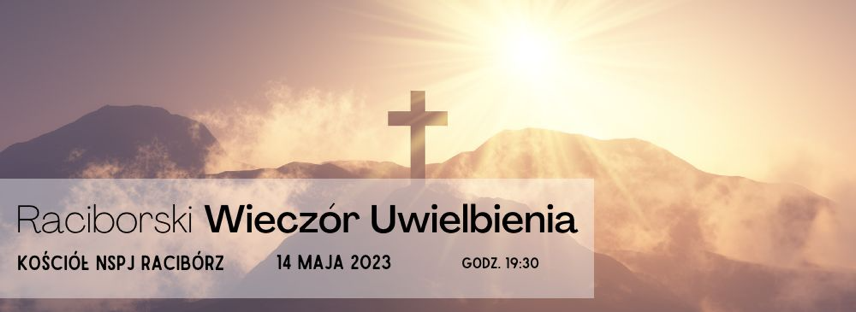 Również dzisiaj w naszym kościele o 1930 Raciborski Wieczór Uwielbienia.W poniedziałek, wtorek i środę o 1730 modlitwa o urodzaje.W poniedziałek o 1930 próba scholi.We wtorek o godz. 1530 spotkanie Klubu Seniora, po wieczornej Mszy spotkanie Kręgu Biblijnego, o 1700 próba chóru.W środę o 1800 w klasztorze Annuntiata Msza Święta za wstawiennictwem św. Charbela. Po Mszy konferencja „Św. Charbel – dar Boga na trudne czasy” p. Aleksandra Bańki z Uniwersytetu Śląskiego.W czwartek o 1730 Różaniec Rodziny Radia Maryja.W piątek o 1500 Koronka do Bożego Miłosierdzia. Od tego dnia Nowenna przed Zesłaniem Ducha Świętego.Młodzież zapraszamy na spotkanie w piątek o godz. 1900. Za tydzień rocznica Pierwszej Komunii Świętej. Msza Święta o 1030. Spowiedź dla dzieci w sobotę o 1600.W sobotę 20 maja pielgrzymka „Margaretek” na G. św. Anny. Wyjazd osób zapisanych o 1430.3 czerwca na Polach Lednickich Spotkanie Młodych. Zachęcamy do uczestnictwa. Zapisy poprzez formularz na stronie internetowej.Również w przeszłą niedzielę w kaplicy pod kościołem o godz. 1900 Wieczór Filmowy. Wyświetlimy film pod tytułem „Cud Guadalupe”.Przed kościołem do nabycia: nasza parafialna gazetka „Źródło”, Gość Niedzielny.Kolekta dzisiejsza przeznaczona jest na bieżące potrzeby parafii. Za tydzień tzw. jałmużna postna z całego roku oraz zbiórka przed kościołem na cele remontowe w parafii.Za wszystkie ofiary, kwiaty i prace przy kościele składamy serdeczne „Bóg zapłać”. Dziękujemy za pomoc w przygotowaniu kościoła na uroczystości Komunii. Ks. Łukasz Groń, którego gościliśmy przed tygodniem serdecznie dziękuje za okazaną pomoc. Zebrał kwotę ponad 11.000 zł. Bóg Zapłać.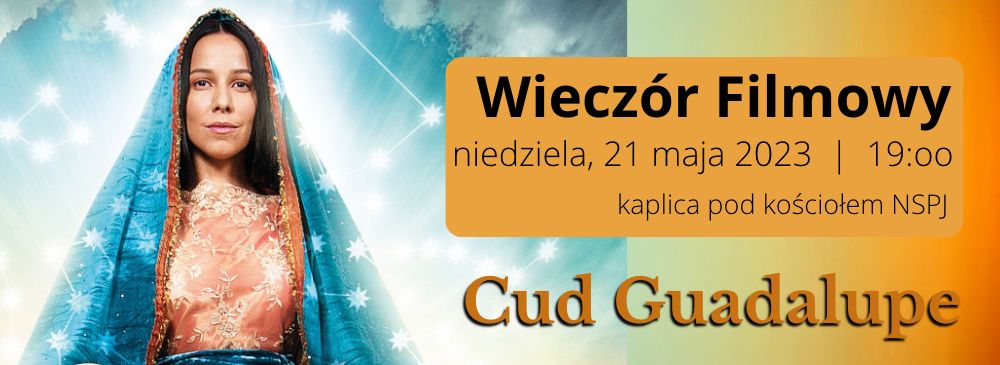 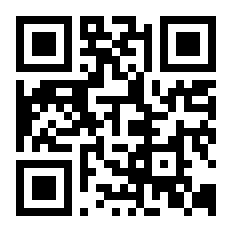 